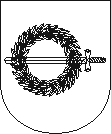 KLAIPĖDOS RAJONO SAVIVALDYBĖS ADMINISTRACIJOS DIREKTORIUSĮSAKYMASDĖL ŽEMĖS SKLYPO (KAD. NR. 5520/0012:15) GARGŽDŲ M., GARGŽDŲ SEN., KLAIPĖDOS R. SAV. DETALIOJO PLANO RENGIMO2021 m.                d. Nr. AV-Gargždai	Vadovaudamasis Lietuvos Respublikos teritorijų planavimo įstatymo 28 straipsnio 2 dalimi, Kompleksinio teritorijų planavimo dokumentų rengimo taisyklių, patvirtintų Lietuvos Respublikos aplinkos ministro 2014 m. sausio 2 d. įsakymu Nr. D1-8 „Dėl kompleksinio teritorijų planavimo dokumentų rengimo taisyklių patvirtinimo“ 316 punktu ir atsižvelgdamas į planavimo iniciatoriaus prašymą:  	1. P r a d e d u  rengti žemės sklypo (kad. Nr. 5520/0012:15) Gargždų m., Gargždų sen., Klaipėdos r. sav. detalųjį planą, numatantį koreguoti 2010-12-23 Klaipėdos rajono savivaldybės tarybos sprendimu Nr. T11-953 (reg. Nr. 003553003222) patvirtinto detaliojo plano sprendinius (planavimo tikslai – nekeičiant žemės sklypo (kadastro Nr. 5520/0012:15) pagrindinės naudojimo paskirties, panaikinti esamą naudojimo būdą – susisiekimo ir inžinerinių komunikacijų aptarnavimo objektų teritorijos, paliekant komercinės paskirties objektų teritorijos. Prie žemės sklypo Nr. 35 (kadastro Nr. 5520/0012:15), esančio Klaipėdos gatvėje 35, Gargždų mieste, Klaipėdos r. sav., kurio plotas – 0,5658 ha, prijungti įsiterpusį laisvos valstybinės žemės plotą. Nustatyti teritorijos naudojimo reglamentus).	2. Pavedu Architektūros ir teritorijų planavimo skyriui Teritorijų planavimo proceso inicijavimo sutarties projekte nustatyti, kad teritorijų planavimo dokumento rengėją savo nuožiūra pasirenka ir teritorijų planavimo dokumento rengimą finansuoja planavimo iniciatorius.Šis įsakymas per vieną mėnesį nuo jo įteikimo ar pranešimo suinteresuotai šaliai apie viešojo administravimo subjekto veiksmus (atsisakymą atlikti veiksmus) dienos gali būti skundžiamas Lietuvos administracinių ginčų komisijos Klaipėdos apygardos skyriui (Herkaus Manto g. 37, LT-92236, Klaipėda) arba Regionų apygardos administracinio teismo Klaipėdos rūmams (Galinio Pylimo g. 9, LT-91230 Klaipėda) Lietuvos Respublikos administracinių bylų teisenos įstatymo nustatyta tvarka.Direktoriaus pavaduotojas, atliekantis administracijos direktoriaus pareigas                                                             Justas Ruškys